HOLDEN CLOUGH COMMUNITY PRIMARY SCHOOL P.E Policy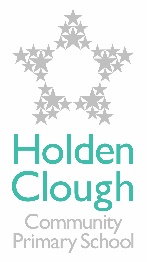 Physical Education PolicyRationalePhysical Education develops pupils’ physical competence, confidence and their ability to use these to perform in a range of activities. It promotes skilfulness, physical development and knowledge of the body in action. Physical Education provides opportunities for pupils to be creative, competitive, cooperative and face up to different challenges as individuals and in groups and teams. It promotes positive attitudes toward healthy and active lifestyles.Pupils learn how to think in different ways to suit a wide variety of creative, competitive, cooperative and challenging activities. They learn how to plan, perform and evaluate actions, ideas and performances to improve their aptitudes, abilities, preferences and make choices about how to get involved in lifelong physical activity.Mission StatementHolden Clough nurtures and encourages all children to realise their personal best and to fulfil their potential in the academic, sporting and performing opportunities provided both in and out of school. Our carefully planned climate promotes celebration of pupil achievement that includes a sense of enjoyment that childhood education will be remembered. At Holden Clough we endeavour to support and promote excellence through PE whilst advocating healthy lifestyles and the opportunity for children to engage in regular competitive sport and activities, therefore developing competency in a broad range of PE.  Through mutual respect and appreciation we aim to provide enrichment and enjoyment for everyone. By fostering support and loyalty we offer an environment in which we clearly value the contribution of each individual.Aims and objectivesPhysical education develops the children’s knowledge, skills and understanding, so that they can perform with increasing competence and confidence in a range of physical activities. These include fundamental movement skills, dance, games, gymnastics, swimming and water safety, athletics and outdoor adventure activities. Physical education provides children with a better understanding of their bodies in action. It involves cognitive thinking skills, selecting and applying skills and promotes positive attitudes towards a healthy lifestyle. Thus we enable them to make informed choices about physical activity throughout their lives.The aims of PE are:To enable children to develop physically, cognitively and socially.To allow for development of physical literacy, including greater levels of agility, balance and coordination. To encourage children to work and play with others in a range of group situations.To develop the way children perform skills and apply rules and conventions for different activities.To improve children’s ability to reflect and evaluate own performances and provide feedback on how others can improve. To teach children about the changes that happen to our body during exercise and why these changes occur. To ensure children enjoy, understand, and realise the importance of physical activity both now and throughout their lives.To create a sporting environment whereby children can express themselves, showing imagination and expression. To develop an understanding in children of how to succeed in a range of physical activities.Teach children ‘British values’ embedded by physical activity and sport such as fair play and respect. To meet the statutory requirements laid down in the National Curriculum. To allow the more able children to receive an appropriate level of challenge. 2 Teaching and learning style2.1 We use a variety of teaching and learning styles in PE lessons. Our prime objective is to develop the children’s knowledge, skills and understanding and we do this through a mixture of whole-class teaching and individual/group activities. We employ a wide range of ICT, allowing for teacher, self and peer assessment of performance through video playback.  KAGAN strategies are central to our teaching, and due to the nature of these activities naturally lend themselves to physical education.  Modelling is also pivotal in the teaching of physical education in our school.  Staff wear a designated kit in line with that of the children’s, and they also model movements prior to the children performing these.  Other children will also be called on upon to model desired actions under the guidance of the teacher.  All lessons follow the same lesson structure of a warm up activity, teaching and practising a skill and then applying the skill through an activity with an element of competition. This allows the children to compare their performance against others in their class.   2.2 In all classes there are children of differing physical ability. Whilst recognising this fact, we provide suitable learning opportunities for all children by matching the challenge of the task to the ability of the child. We achieve this through a range of strategies:Setting common tasks that are open-ended and can have a variety of results, e.g. timed events, such as an 100m sprint.Employing the STEP (Space, time, equipment people) principal where applicable to differentiate learning tasks.   Setting tasks of increasing difficulty, where not all children complete all tasks, e.g. the high jump.Providing a range of challenge through the provision of different resources, e.g. different gymnastics equipment.No discrimination will occur because of sex, religion, race, culture or physical ability.Children are encouraged to value each other and work as a team.3 PE curriculum planning3.1 PE is a foundation subject in the National Curriculum. Our school uses the national scheme of work as the basis for its curriculum planning in PE. We have then adapted this scheme of work to meet our needs as a school well still developing a high level of competency when it comes to physical education and sport.   Swimming and water safety is taught in year 4 with both classes accessing provision over the course of two consecutive half terms.In Key Stage 2, we teach compulsory dance, competitive games, gymnastics, athletics and offer OAA opportunities integrated into the curriculum.  In Key Stage one, we teach a range of team games, dance, fundamental movement skills and gymnastics.  In Reception, we teach the children to be confident in fundamental movement skills, express themselves through dance, gymnastics and introduce the basics of a range of team games to best prepare them for KS1. 3.2 The curriculum planning in PE is carried out in three phases (long-term, medium-term and short-term). The long-term curriculum map outlines PE activities and the various different sports to be undertaken by each class each half term. This is decided by the PE Coordinator in consultation with the head, considering the facilities availability (hall, studio, field and playground areas) and also predicted weather conditions for the particular time each year. This is then presented on the PE Passport home page which is easily accessible for all staff.3.3 Our medium-term plans are presented on the PE Passport, whereby comprehensive teaching guides are provided for the compulsory units of physical education outlined and series of lessons are displayed to show progression under each unit. 3.4 Short term planning is also presented on the PE Passport that provides key learning objectives, success criteria and an in-depth plan outlined as a warm up, main session and game-based learning. Videos are also provided for staff to watch and use as part of lessons to ensure skills are taught accurately. Success criteria for assessment is provided to allow the teachers to assess accurately and effectively. Staff are encouraged to alter parts of this planning to meet the needs of their particular class, and regular consultations take place between the PE coordinator and class teachers as to the effectiveness of PE lessons.  3.5 We plan the PE activities so that they build upon the prior learning of the children. While there are opportunities for children of all abilities to develop their skills, knowledge and understanding in each activity area, there is planned progression built into the scheme of work, so that the children are increasingly challenged as they move up through the school.4 The Foundation Stage4.1 We encourage the physical development of our children in the reception class as an integral part of their work. As the reception class is part of the Foundation Stage of the National Curriculum, we relate the physical development of the children to the objectives set out in the Early Learning Goals, which underpin the curriculum planning for children aged three to five years of age. At this stage, we place a huge emphasis on physical literacy, developing confidence and control of the way they move, and the way they handle equipment. We give all children the opportunity to undertake activities that offer appropriate physical challenge, both indoors and outdoors, using a wide range of resources to support specific skills.  We also introduce them to gymnastics, dance  and team games to ensure future competence in these areas.  5 Contribution of PE to teaching in other curriculum areas5.1 EnglishPE contributes to the teaching of English in our school by encouraging children to describe their actions during lessons, evaluating these movements and providing feedback for ways to improve on performances.  5.2 Information and communication technology (ICT)We use ICT to support PE teaching when appropriate.  We break down skills in each of the four compulsory areas by using a wide range of video playback tools which children are then able to compare with their peers. We also use a wide range of iPad applications which allows for quick and easy designation of teams, recording of times/scores and employment of various collaborative learning techniques. We also use the PE passport to record assessments of the children and through this platform there are videos available to support both children and teacher when performing different skills. 5.3 Personal, social and health education (PSHE) and citizenshipPE contributes to the teaching of personal, social and health education and citizenship. Children learn about the benefits of exercise and healthy eating, and how to make informed choices and become healthy lifelong learners.5.4 Spiritual, moral, social and cultural developmentThe teaching of PE offers opportunities for children to develop socially and spiritually as well as physically. Collaborative learning allows children to work together and give them the chance to discuss their ideas and performances. Their work in general enables them to develop a respect for other children’s levels of ability, and encourages them to co-operate across a range of activities and experiences. Children learn to respect and work with each other, and develop a better understanding and awareness of themselves and others around them.6 Teaching PE to children with special needs6.1 Our teaching of PE is fully inclusive and we make modifications where applicable to ensure all children, whatever their ability, are able to access physical education. PE forms part of the school curriculum policy to provide a broad and balanced education to all children. Teachers provide learning opportunities that are appropriately differentiated to the needs of children with specific needs. Work in PE considers the targets set for individual children in their Individual Education Plans (IEPs).7 Assessment and recording7.1 Teachers assess children’s attainment in PE through observation of ability to perform a skill and how they apply themselves through competition during lessons. They record the progress made against the learning objective from a given lesson. At the end of a unit of work, teachers make a judgement against key performance indicators for a child’s social, physical and cognitive development in line National Curriculum levels of attainment. They record this information on a half termly basis at the end of a unit of work. This information is recorded on the PE passport as Bronze, Silver, Gold and greater depth that represents the children’s attainment in that unit. This information is then analysed by the PE coordinator who is able to establish whether further intervention is needed to either ensure the child meets age related expectations by the end of the year, progress is maintained, or indeed gifted and talented children are continually stretched or challenged. On the conclusion of each year, the PE coordinator will analyse the data inputted by the staff and use this information to inform future long-term planning, club participation and interventions for the following year. These records also enable the teacher to make an annual assessment of progress for each child, as part of the child’s annual report to parents. The teacher passes this information on to the next teacher at the end of each year.7.2 The PE subject leader and coaches keep written, photographic and video evidence of children’s work through PE Passport, school twitter and bank of images on the teacher iPad. Physical activity from lessons and competitions is promoted and posted on Twitter, Class Dojo and school website. This demonstrates what the expected level of achievement is in each area of activity in PE in each year of the school. Teachers meet regularly to review individual evidence of children’s work against the national exemplification material.8 Resources8.1 As a school, we have invested heavily in PE equipment to ensure there is a wide range of resources to support the teaching of PE across the school. We keep most of our PE equipment in the PE store, and this is accessible to children only under adult supervision.  The hall contains a range of large apparatus, and we expect the children to help set up and put away this equipment as part of their work. By so doing, the children learn to handle equipment safely. The children use the school field for games and athletics activities and the local swimming pool for swimming lessons.9 Health and safety9.1 In this particular subject we place particular emphasis on health and safety. We encourage the children to consider their own safety and the safety of others at all times. We expect them to change for PE into the agreed clothing for each activity area. There is no jewellery is to be worn for any physical activity and trainers must be worn. In the event of no kit or trainers, children will be given a spare school PE Kit and it will be at the teachers’ digression to determine whether the child’s school shoes are suitable for physical activity.  Risk assessments have been taken for both the indoor sports hall and our door sports areas. 10 Monitoring and review10.1 The monitoring of the standards of children’s work and of the quality of teaching in PE is the responsibility of the PE subject leader. The work of the subject leader also involves supporting colleagues in the teaching of PE, being informed about current developments in the subject, and providing a strategic lead and direction for the subject in the school. The PE subject leader should manage their time effectively and is given regular management time in order to review evidence of the children’s work and undertake lesson observations of P.E teaching across the school. The PE subject leader gives the headteacher an annual summary report in which s/he evaluates the strengths and weaknesses in the subject and indicates areas for further improvement.11 Extra-curricular activities11.1 The school provides a wide range of PE-related activities for children of all ages and abilities at the end of the school day. These encourage children to further develop their skills in a range of the activity areas. The school sends details of the current club activities to parents at the beginning of each term. The school also plays regular fixtures/competitions against other local schools and as part of the Active Tameside partnership. This introduces a competitive element to team games and allows the children to put into practice the skills that they have developed in their lessons. These opportunities foster a sense of team spirit and co-operation amongst our children.11.2 It is the responsibility of the class teacher to provide an appropriate P.E. curriculum in a safe environment.11.3 The leadership team’s role is to encourage good practice and to ensure that the P.E. policy is being followed by staff.Coordinator: D. LeemingDate discussed with staff: Date Approved Governors: Date of review: 